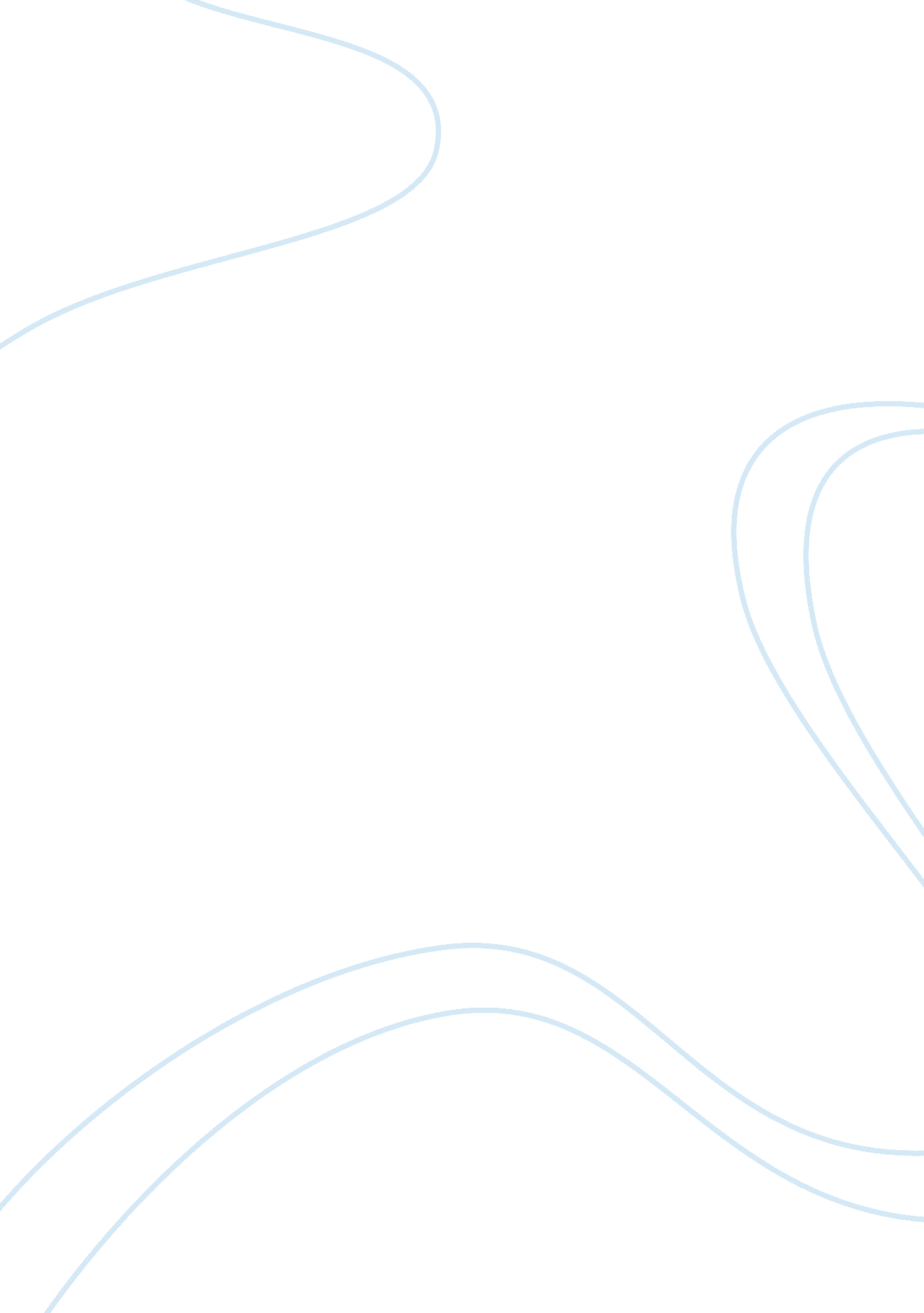 Picture from newsweek essay examplesParts of the World, European Union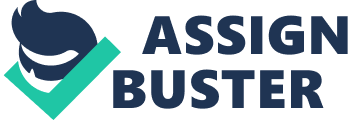 Turkey is a country wants to join the European Union. The picture is from the Newsweek Journal cover with a title showing how Turkey is eager to join the EU. Two people working on a large Turkish flag. It is a very tidy picture which is kind of expressing their passion. The two guys are concentrated on what they are doing. 
The flag is given with a sky background. The flag is consisting of many bricks. It makes you feel like there is a pavement, you need to walk straight and you will reach the sky. The workers are preparing very tidy pavement for people who wants to reach the sky. 
The direction of white pieceses on the flag (star and crescent moon) is leading your eyes through the sky. They are kind of trying to lead you to walk towards the sky. 
The borders of the flag is certain and the end borders of the flag looks really far. It looks like that when you start walking from the beginning point, you might feel be bored by thinking how long you need to walk till the end of the flag. Also there is an uncertainity in the picture; when you reach the end of the flag, you feel like that you might fall down, because there is no ground is on the picture. So if possible to walk on the air, then it is possible to stepping forward after reaching the end of the flag. 
The picture represents the EU with the sky. It seems like that Turkish people consider the EU as an unknown, however it gives you a nice feeling. It is like walking on the sky, however, there is still an uncertainity about the EU. 
Joining the picture with the title of the news, you understand that Turkish people are inclined to joining the EU. They are at the beginning on the road, and everything is getting prepared to join. The sky is representing the EU for Turkish people. With a tidy picture and only three colors (colors of the Turkish flag and the blue of the sky) showing how well the preparations are done. 
This picture has a deep perspective. From the left side of the flag to the right side of the flag ending with the sky. Refence The Newsweek Cover. Turkey's Western Soul: France can say no, but Turkey aims to build a society Europe can't refuse. The Newsweek, February 18, 2008. 